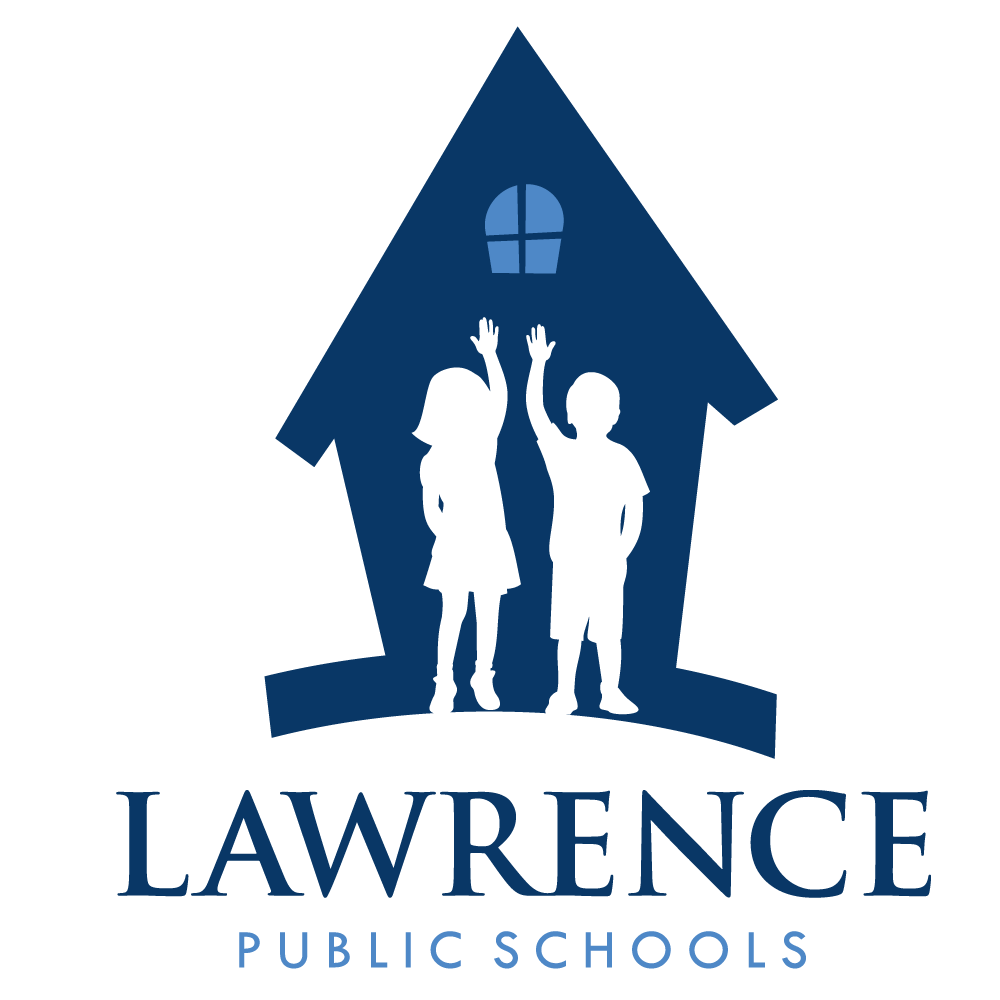 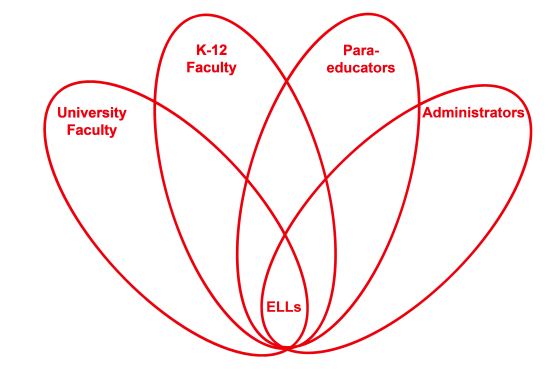 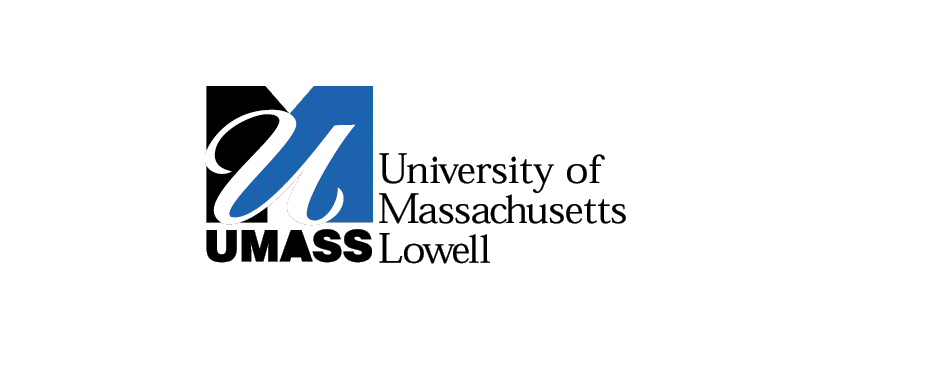 RETELL Strategy Implementation in the ClassroomTeacherHeidi DeLuciaContent Area / Grade LevelKindergartenUnit (Topic or Skill)Phonemic AwarenessContent ObjectivesSL.K.1a: SWBAT: Follow agreed upon rules for discussionsRF.K.2 SWBAT: demonstrate understanding of spoken words, syllables, and sounds (phonemes)Language ObjectivesStudents will be able to orally state words created using given word families.Strategy (Name or Type)RoundtableBrief explanation of how the strategy was used Students were given a specific letter sound (b) and asked to think of a word that began with that sound. They then wrote either the word or I finished writing it for them. They had to write the beginning letter. After completing the list we echo read it. We did this same lesson using 3 different letter sounds.Reflection: How and why was the strategy effective?  What might you change for next time?This is a great small group strategy. The children all participated and were excited to share their word. In the future I can see myself using this strategy using word families and rhyming words.